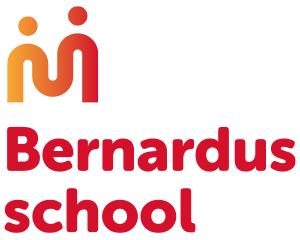 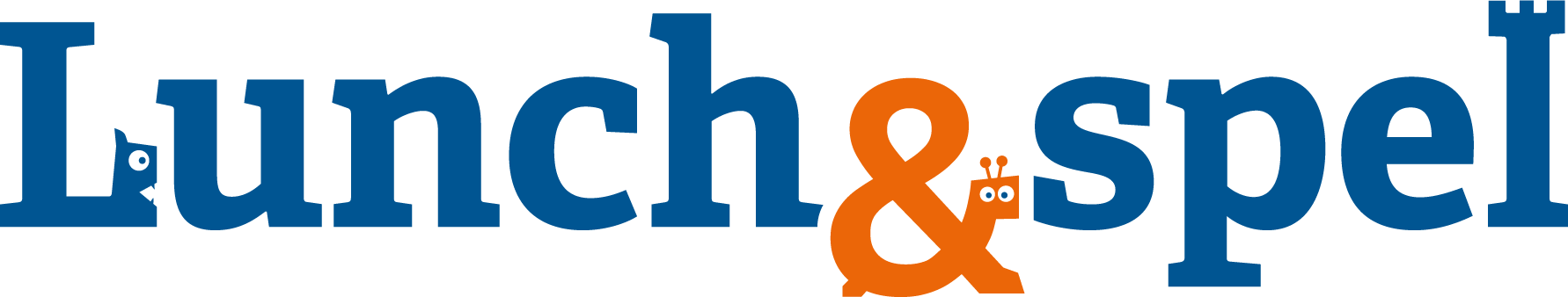 Beste ouder(s), verzorger(s), Stichting Lunch & Spel verzorgt de tussen schoolse opvang op de Bernardusschool.De leerlingen op de Bernardusschool hebben drie kwartier pauze tussen de middag met de hele klas. De leerlingen eten in de klas met de groepsleerkracht, waar mogelijk ondersteunen wij hierin. Daarna heeft de leerkracht pauze en spelen de kinderen buiten onder verantwoordelijkheid van de medewerkers van Stichting Kinderopvang Zoeterwoude (SKZ) en onze overblijfkrachten.Met deze brief informeren wij je over de wijze waarop de overblijf wordt georganiseerd. TarievenJe kunt kiezen tussen een jaarabonnement en een maandabonnement.Bij het jaarabonnement betaal je een bedrag van € 128,00 per schooljaar, voor 4 dagen overblijf per week bij een betaling in een keer. Bij het maandabonnement betaal je € 12,73 per maand over 11 maanden (in de maand augustus ontvang je geen factuur). Dit komt totaal uit op € 140,00 per schooljaar, voor 4 dagen overblijf per week.Het bedrag bij maandelijkse betaling is hoger aangezien wij meer administratiekosten hebben als er maandelijks een factuur aangemaakt en verwerkt moet worden. Om de kosten zo laag mogelijk te houden, zal de factuur per mail naar je worden verzonden en na 14 dagen per automatische incasso worden geïncasseerd van je bankrekening. Inschrijven en opzeggenEen abonnement ga je aan voor de duur van de basisschoolperiode van je kind. Instromen kan op ieder gewenst moment tijdens het schooljaar. Je krijgt dan een rekening naar rato van het aantal maanden dat je afneemt. Er geldt een opzegtermijn van één kalendermaand.Het is niet mogelijk om op de tussen schoolse opvang te komen zonder inschrijving. Pas wanneer het formulier ingeleverd en verwerkt is, kan je kind komen. Je krijgt van ons een bevestiging per e-mail.BelangrijkAls je gebruik wilt maken van de overblijf dan kun je bijgaand formulier volledig ingevuld en voorzien van een handtekening inleveren op school bij de leerkracht van je kind, de medewerkers van SKZ of digitaal via: skz@kinderopvangzoeterwoude.nlWanneer je naar aanleiding van dit schrijven vragen hebt dan kun je ons als volgt bereiken: Telefonisch van maandag tot en met vrijdag van 09.00 van 17.00 uur op nummer 071-5808010 Per e-mail via: skz@kinderopvangzoeterwoude.nl Vriendelijke groet,Dita van Dijk Directeur bestuurder Stichting Lunch & Spel en Stichting Kinderopvang Zoeterwoude (SKZ).Inschrijfformulier tussen schoolse opvang“Bernardusschool Zoeterwoude”Naam ouder(s):………………………………………………………………………………………………………………………………………………Adres:………………………………………………………………………………………………………. …………………………………………………..Postcode woonplaats:………………………………………………………………………………. …………………………………………………Telefoonnummer(s)…:……………………………………………………………………………………….………………………………………….Contactpersoon in geval van nood..…………………………………………………………… ……………………………………………….Telefoonnummer nood:……………………………………………………………………………… ………………………………………………..E-mailadres……………………………………………………………………………………………………………………………………………………. Naam Huisarts…………………………………………….. Naam tandarts………………………………………………………………………… Naam van kind 1……………………………………………….. Geboortedatum …………………..Groep………….…Naam van kind 2…………………………………………….…. Geboortedatum……………………Groep…….………Naam van kind 3……………………………………………….. Geboortedatum……………………Groep…………….. Ik wil graag gebruik maken van de overblijf op maandag, dinsdag, donderdag en vrijdag en kies voor: (aankruisen wat je keuze is). (  )  voor een bedrag van € 128,00 per jaar en een betaling in 1 keer.(  )  voor een bedrag van € 140,00 per jaar en een maandelijkse betaling. Bovenstaande gaat in per datum……………………………………………………………..Handtekening…………………………………………………………………………………………….Maakt gebruik van automatische incasso  Ondergetekende verleent hierbij machtiging aan Stichting Lunch & Spel om het jaarabonnement zoals hierboven omschreven af te schrijven.  Via bankrekeningnummer nr.: ………………………………………………….T.n.v.……………………………… Plaats en datum__________________________________Handtekening (verplicht)___________________                                                                                                  